JARNÍ HLEDAČKA S MONKEY MUM
Vezmi si s sebou na procházku a hledej . Obrázky si pak můžeš vybarvit. JARNÍ KVĚTINA	ROZKVETLÝ STROM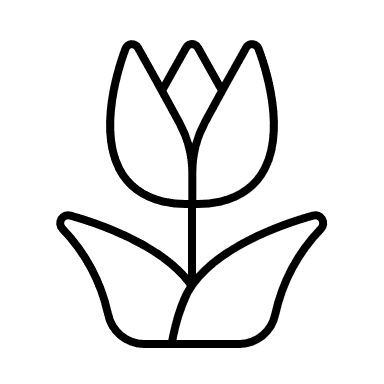 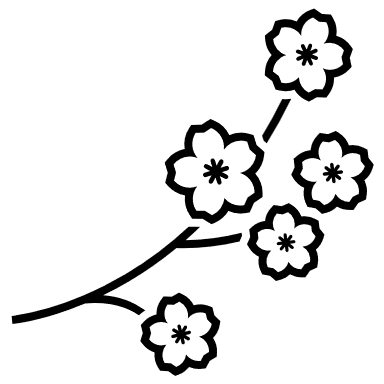 PTÁK	PAŘEZ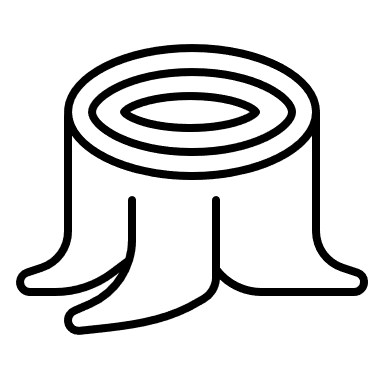 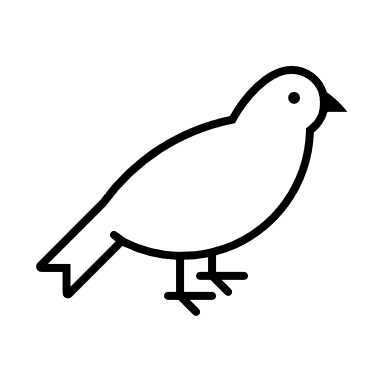 PAVOUK	VČELA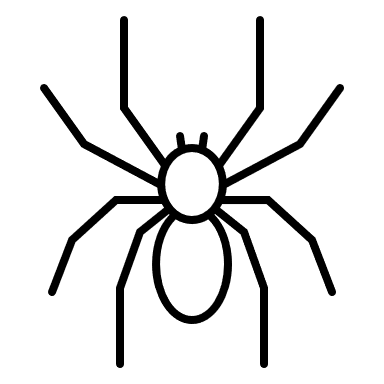 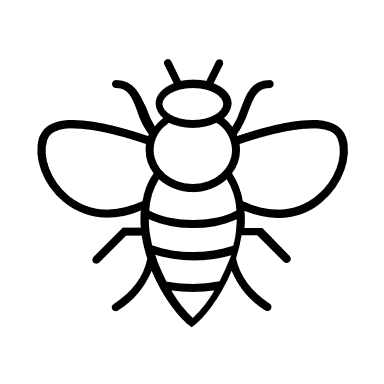 KOČKA NEBO PES	SLUNCE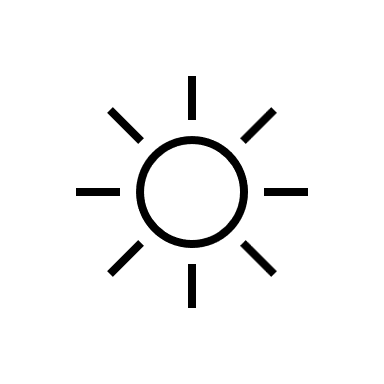 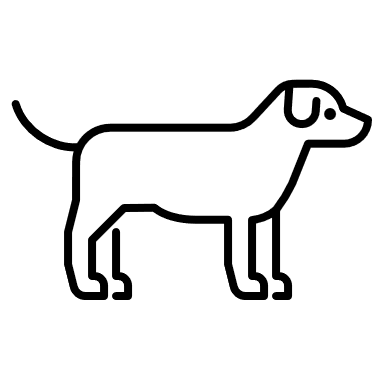 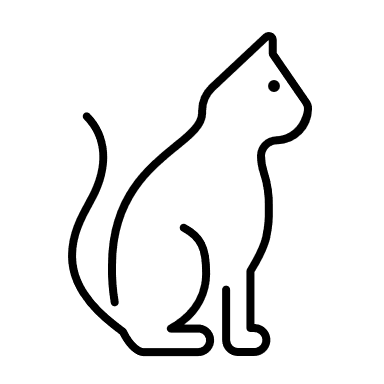 
Líbilo se ti?  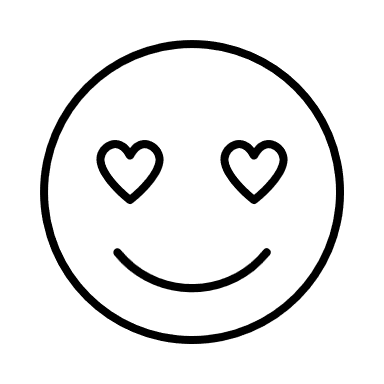 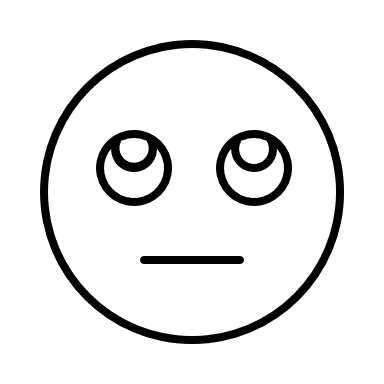 